Η θλιβερή ιστορία του τελικού νπου φτάνει ως τον… τελικό κι εκεί τα χάνει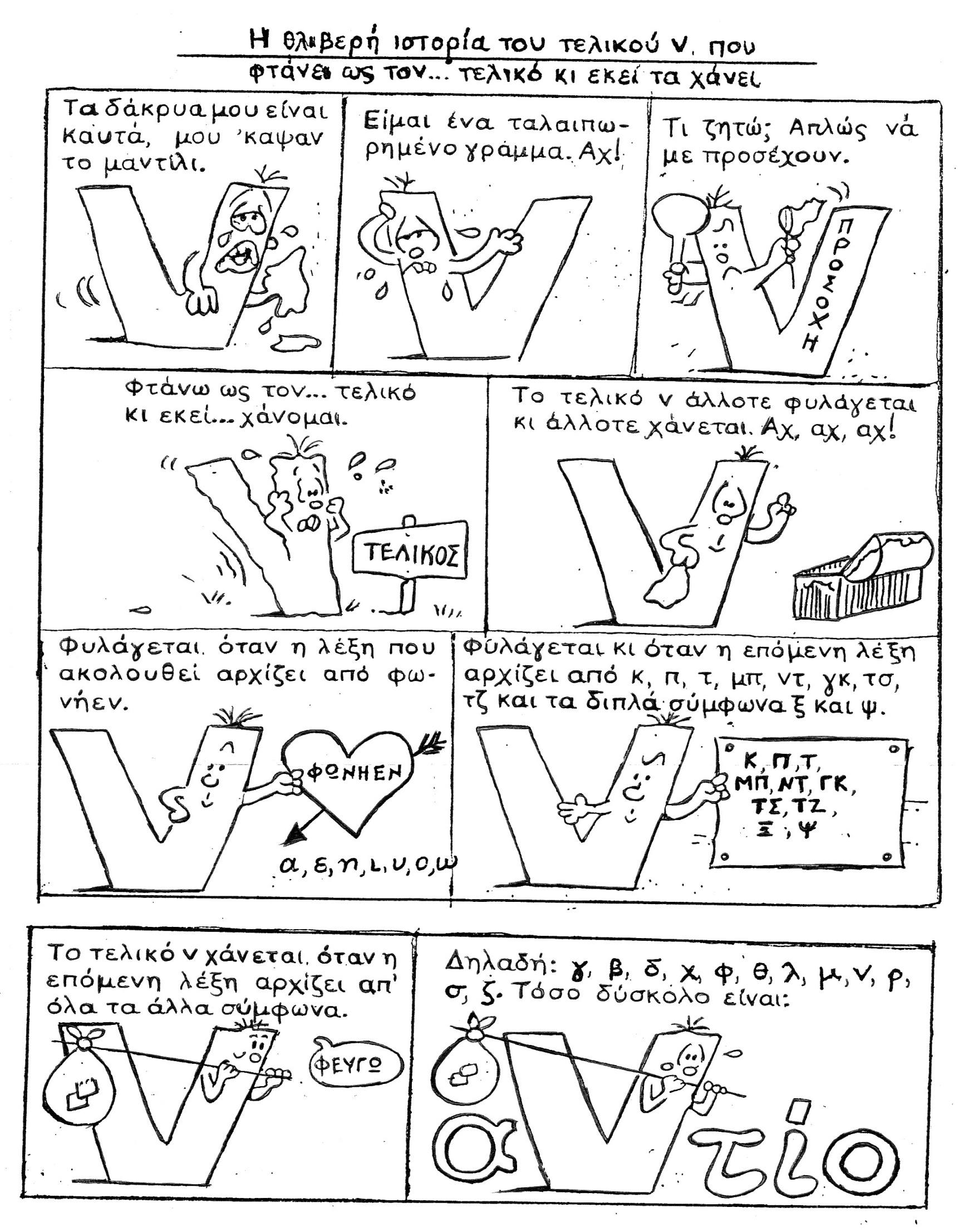 